	                         ПРЕСС-РЕЛИЗ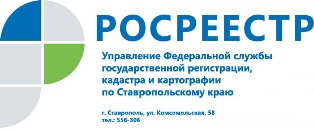 С 31 июля упрощается порядок регистрации сделок для участников долевой собственностиВнесены изменения в ст. 42 федерального закона № 218-ФЗ «О государственной регистрации недвижимости», которые отменяют обязательное нотариальное удостоверение отдельных видов сделок с долями в праве общей собственности. Согласно нововведению, с 31 июля 2019 года не требуется нотариальное удостоверение сделок при отчуждении или ипотеки всеми участниками долевой собственности своих долей по одной сделке. Не требуется также нотариально удостоверять договоры об ипотеке долей в праве общей собственности на недвижимое имущество, заключаемые с кредитными организациями. При этом по общему правилу, сделки по отчуждению или договоры об ипотеке долей в праве общей собственности на недвижимое имущество подлежат нотариальному удостоверению. Это такие сделки, как:- сделки по отчуждению недвижимости, или долей в праве на нее, принадлежащей несовершеннолетним и недееспособным;- сделки по отчуждению долей в праве собственности по отдельным договорам (т.е. не всеми участниками долевой собственности сразу по одной сделке).Об Управлении Росреестра по Ставропольскому краюУправление Федеральной службы государственной регистрации, кадастра и картографии по Ставропольскому краю является территориальным органом Федеральной службы государственной регистрации, кадастра и картографии, осуществляет функции по государственной регистрации прав на недвижимое имущество и сделок с ним, землеустройства, государственного мониторинга земель, геодезии, картографии, а также функции государственного геодезического надзора, государственного земельного контроля, надзора за деятельностью саморегулируемых организаций оценщиков, контроля (надзора) за деятельностью арбитражных управляющих, саморегулируемых организаций арбитражных управляющих на территории Ставропольского края. Исполняет обязанности руководителя Управления Росреестра по Ставропольскому краю Колесников Михаил Дмитриевич.Контакты для СМИПресс-службаУправления Федеральной службы 
государственной регистрации, кадастра и картографии по Ставропольскому краю (Управление Росреестра по СК) +7 8652 556 500 (доб. 1309)+7 8652 556 491smi@stavreg.ruwww.stavreg.ru www.rosreestr.ru 355012, Ставропольский край, Ставрополь, ул. Комсомольская, д. 58